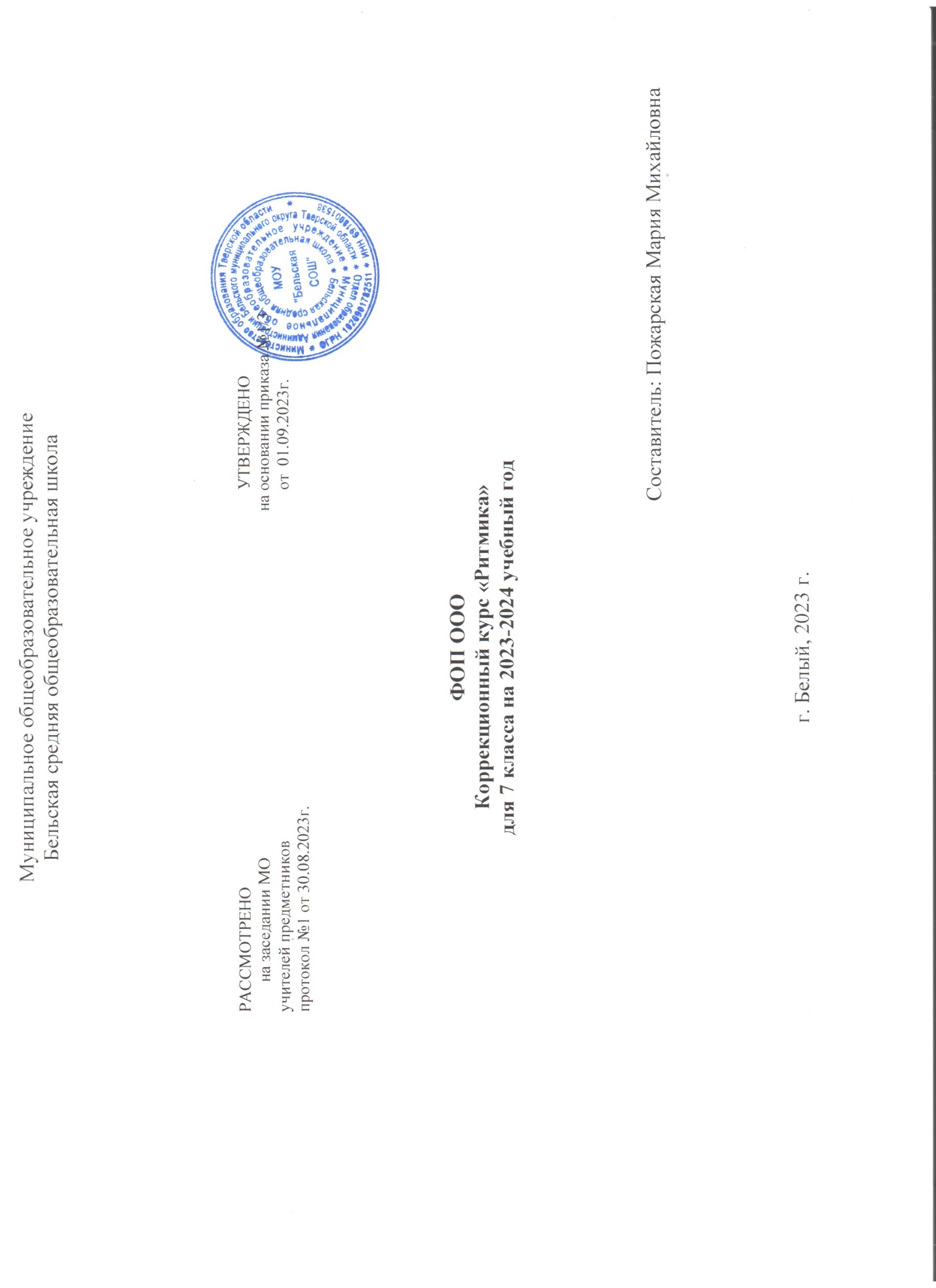 ПОЯСНИТЕЛЬНАЯ ЗАПИСКААдаптированная образовательная рабочая программа по коррекционному курсу «Ритмика» составлена на основании следующих нормативно-правовых документов:1.Федеральный закон Российской Федерации от 29.12.2012 № 273-ФЗ «Об образовании в Российской Федерации».2.Федеральный государственный образовательный стандарт образования обучающихся с умственной отсталостью (интеллектуальными нарушениями)3. СанПиН 2.4.2.3286-15 «Санитарно-эпидемиологические требования к условиям и организации обучения и воспитания в организациях, осуществляющих образовательную деятельность по адаптированным основным общеобразовательным программам для обучающихся с ограниченными возможностями здоровья».Цель коррекционного курса «Ритмика»: осуществление коррекции недостатков психического и физического развития детей с умственной отсталостью средствами музыкально-ритмической деятельности.Задачи курса:овладевать музыкально-ритмической деятельностью, в разных ее видах (ритмическая шагистика, ритмическая гимнастика, танец, пластика);усваивать основы специальных знаний из области сценического движения (пластический тренинг, музыкально – ритмические рисунки, импровизации);формировать и совершенствовать двигательные навыки, обеспечивающие развитие мышечного чувства, пространственных ориентировок и координации, четкости и точности движений;развивать мышечную память, творческое воображение, мышление;развивать эстетический вкус, эмоциональное и физическое благополучие.Ввиду психологических особенностей детей с нарушением познавательной деятельности, с целью усиления практической направленности обучения проводится коррекционная работа, которая включает следующие направления:Совершенствование движений и сенсомоторного развития: развитие мелкой моторики и пальцев рук; развитие артикуляционной моторики.Коррекция отдельных сторон психической деятельности: коррекция – развитие восприятия, представлений, ощущений; коррекция – развитие двигательной памяти;коррекция – развитие внимания.Развитие различных видов мышления:развитие наглядно-образного мышления;развитие словесно-логического мышления (умение видеть и устанавливать логические связи между предметами, явлениями и событиями).Развитие основных мыслительных операций:развитие умения сравнивать, анализировать;развитие умения выделять сходство и различие понятий.Коррекция нарушений в развитии эмоционально-личностной сферы: развитие инициативности, стремления доводить начатое дело до конца; формирование умения преодолевать трудности;воспитание самостоятельности принятия решения; формирование устойчивой и адекватной самооценки; формирование умения анализировать свою деятельность.Коррекция – развитие речи: развитие фонематического слуха, зрительного и слухового восприятия.Общая характеристика курса коррекционно-развивающей области «Ритмика»Преподавание ритмики обусловлено необходимостью осуществления коррекции недостатков психического и физического развития обучающихся средствами музыкально-ритмической деятельности. Этот вид деятельности важен в связи с тем, что у детей с легкой умственной отсталостью (интеллектуальными нарушениями) часто наблюдается нарушение двигательных функций.Ритмика, являясь синтетическим, интегративным видом деятельности, позволяет решать целый спектр разнообразных образовательных, воспитательных, развивающих и коррекционных задач, лежащих во многих плоскостях, - от задач укрепления здоровья обучающихся с легкой умственной отсталостью (интеллектуальными нарушениями), развития их психомоторики, до задач формирования и развития у них творческих и созидательных способностей, коммуникативных умений и навыков.Важной задачей, имеющей коррекционное значение, является развитие музыкально-ритмических движений, в ходе формирования которых интенсивно происходит эмоционально-эстетическое развитие детей, а также коррекция недостатков двигательной сферы. В процессе движений под музыку происходит их пространственно-временная организация, они приобретают плавность, становятся более точными и т. д. При этом повышается их общая выразительность. Занятия ритмикой способствуют коррекции осанки, развитию координации движений, дают возможность переключаться с одного вида движения на другой, а также занятия оказывают влияние на личностный облик детей: у них формируется чувство партнерства, складываются особые отношения со сверстниками.На занятиях по ритмике используются такие средства, как упражнения, игры со словом, элементы гимнастики под музыку, образные этюды. Основным принципом построения ритмики является тесная связь движений и музыки, где организующим началом выступают музыка, ритм. Развитие движений в сочетании с музыкой и словом представляет целостный коррекционно-воспитательный процесс. Коррекция нарушенных функций и дальнейшее развитие сохранных требуют от обучающегося собранности, внимания, конкретности представлений, развития памяти – эмоциональной, зрительной, образной (при восприятии образца движений), словесно-логической (при осмыслении задач и запоминании последовательности выполнения движений под музыку), двигательно-моторной (двигательно-мышечные ощущения), произвольной (связанной с самостоятельным выполнением упражнений). Специфические средства воздействия являются основой формирования универсальных учебных действий: обучающиеся учатся слушать музыку, выполнять разнообразные движения, петь, танцевать.Описание места курса коррекционно-развивающей области «Ритмика» в учебном планеКурс коррекционно-развивающей области «Ритмика» входит в часть, формируемую участниками образовательных отношений.Программа курса коррекционно-развивающей области «Ритмика» в 7 классе рассчитана на 34 часа,1 час в неделю.Личностные и предметные результаты освоения курсакоррекционно-развивающей области «Ритмика»Предметные результаты освоения предмета «Ритмика» включают освоенные обучающимися знания и умения, специфичные для данной области, готовность их применения. Предметные результаты обучающихся с умственной отсталостью не являются основным критерием при принятии решения о переводе обучающегося в следующий класс, но рассматриваются как одна из составляющих при оценке итоговых достижений.Определяется два уровня овладения предметными результатами: минимальный и достаточный.Достаточный уровень освоения предметных результатов рассматривается как повышенный, и не является обязательным для всех обучающихся.Минимальный уровень является обязательным для всех обучающихся с умственной отсталостью. Отсутствие достижения этого уровня по отдельным предметам не является препятствием к продолжению образования по данному варианту программы. В случае, если обучающийся не достигает минимального уровня овладения по всем или большинству учебных предметов, то по рекомендации медико - психолого - педагогической комиссии с согласия родителей (законных представителей) образовательная организация может перевести обучающегося на обучение по индивидуальному плану или на 2 вариант образовательной программыМинимальный уровень:знание основных правил поведения на уроках ритмики и осознанное их применение;выполнение несложных упражнений по словесной инструкции при выполнении строевых команд;знание основных строевых команд; подсчёт при выполнении общеразвивающих упражнений;ходьба в различном темпе с различными исходными положениями;взаимодействие со сверстниками в организации и проведении подвижных игр;участие в подвижных играх и эстафетах под руководством учителя;выполнение ритмических комбинаций движений на уровне возможностей обучающихся;определять музыкальные жанры: танец, марш, песня.Достаточный уровень:выполнение ритмических комбинаций на максимально высоком уровне;развитие музыкальности (формирование музыкального восприятия, представления о выразительных средствах музыки);развитие чувства ритма, умения характеризовать музыкальное произведение;согласовывать музыку и движение;самостоятельное выполнение комплексов упражнений;владение комплексами упражнений для формирования правильной осанки и развитиямышц туловища;выполнение основных двигательных действий в соответствии с заданием учителя (бег, ходьба, прыжки и др.);самостоятельно выполнять требуемые перемены направления и темпа движений, руководствуясь музыкой;ощущать смену частей музыкального произведения в двухчастной форме с малоконтрастными построениями;передавать в игровых и плясовых движениях различные нюансы музыки (напевность, грациозность, энергичность, нежность, игривость и т. д.);передавать хлопками ритмический рисунок мелодии;повторять любой ритм, заданный учителем, задавать самим ритм одноклассникам и проверять правильность его исполнения.Личностные результаты включают индивидуально-личностные качества и социальные (жизненные) компетенции обучающегося, социально значимые ценностные установки. Личностные результаты освоения предмета коррекционной области адаптированной рабочей программы «Ритмика» включают:сформированность мотивации учебной деятельности, включая социальные, учебно- познавательные и внешние мотивы;любознательность и интерес к новому содержанию и способам решения проблем, приобретению новых знаний и умений, мотивации достижения результата, стремления к совершенствованию своих танцевальных способностей; навыков творческой установки;умение свободно ориентироваться в ограниченном пространстве, естественно и непринужденно выполнять все игровые и плясовые движения.Содержанием работы на уроках ритмики является музыкально-ритмическая деятельность детей. Они учатся слушать музыку, выполнять под музыку разнообразные движения, петь, танцевать, играть на простейших музыкальных инструментах.В процессе выполнения специальных упражнений под музыку (ходьба цепочкой или в колонне в соответствии с заданными направлениями, перестроения с образованием кругов, квадратов, «звездочек», «каруселей», движения к определенной цели и между предметами) осуществляется развитие представления учащихся о пространстве и умения ориентироваться в нем.Упражнения с предметами: обручами, мячами, шарами, лентами и т. д. — развивают ловкость, быстроту реакции, точность движений.Упражнения с детскими музыкальными инструментами применяются для развития удетей подвижности пальцев, умения ощущать напряжение и расслабление мышц, соблюдатьритмичность и координацию движений рук. Этот вид деятельности важен в связи с тем, что у умственно отсталых детей часто наблюдается нарушение двигательных функций и мышечной силы пальцев рук. Скованность или вялость, отсутствие дифференцировки и точности движений мешают овладению навыками письма и трудовыми приемами. В то же время этот вид деятельности вызывает живой эмоциональный интерес у детей, расширяет их знания, развивает слуховое восприятие.Движения под музыку дают возможность воспринимать и оценивать ее характер (веселая, грустная), развивают способность переживать содержание музыкального образа. В свою очередь, эмоциональная насыщенность музыки позволяет разнообразить приемыдвижений и характер упражнений.Движения под музыку не только оказывают коррекционное воздействие на физическое развитие, но и создают благоприятную основу для совершенствования таких психических функций, как мышление, память, внимание, восприятие. Организующее начало музыки, ее ритмическая структура, динамическая окрашенность, темповые изменения вызывают постоянную концентрацию внимания, запоминание условий выполнения упражнений, быструю реакцию на смену музыкальных фраз.Задания на самостоятельный выбор движений, соответствующих характеру мелодии, развивают у ребенка активность и воображение, координацию и выразительность движений.Упражнения на духовой гармонике, исполнение под музыку стихов, подпевок, инсценирование песен, музыкальных сказок способствуют развитию дыхательного аппарата и речевой моторики.Учащиеся должны уметь:принимать правильное исходное положение в соответствии с содержанием и особенностями музыки и движения;организованно строиться (быстро, точно);сохранять правильную дистанцию в колонне парами;самостоятельно определять нужное направление движения по словесной инструкцииучителя, по звуковым и музыкальным сигналам;соблюдать темп движений, обращая внимание на музыку, выполнятьобщеразвивающие упражнения в определенном ритме и темпе;легко, естественно и непринужденно выполнять все игровые и плясовые движения;ощущать смену частей музыкального произведения в двухчастной форме сконтрастными построениями.Характеристика базовых учебных действий обучающихсяКритерий оценкиВо время обучения в 7 классе целесообразно всячески поощрять и стимулировать работу учеников, используя только качественную оценку. При этом не является принципиально важным, насколько обучающийся продвигается в освоении того или иного учебного предмета. На этом этапе обучения центральным результатом является проявление значимых предпосылок учебной деятельности, одной из которых является способность ее осуществления не только под прямым и непосредственным руководством и контролем учителя, но и с определенной долей самостоятельности во взаимодействии с учителем и одноклассников. Такая оценка деятельности ребенка в 7 классе дается в словесной форме и носит преимущественно характер поощрения, похвалы. Это не включает возможности отметить те или иные негативные стороны в работе ученика. Однако во всех случаях оценка дается доброжелательным тоном и несет положительных стимулы к дальнейшей работе ученика. Важно, чтобы все замечания и указания учителя аргументированы на языке, доступном пониманию ребенка.В целом оценка достижения обучающимися с умственной отсталостью предметных результатов базируется на принципах индивидуального и дифференцированного подходов. Усвоенные обучающимися даже незначительные по объему и элементарные по содержанию знания и умения выполняют коррекционно - развивающую функцию, поскольку они играют определенную роль в становлении личности ученика и овладении им социального опыта.Система оценки результатов включает целостную характеристику выполнения обучающимися целей и задач программы, отражающую взаимодействие следующих компонентов образования:что обучающийся должен знать и уметь на данной ступени обучения;что из полученных знаний он может и должен применять на практике;насколько активно, адекватно и самостоятельно он их применяет.Для оценки достижения возможных предметных результатов освоения программы используется технология тестовых заданий. Задания разрабатываются дифференцированно с учетом особых образовательных потребностей. Вариативность заданий заключается в варьировании сложности и объема стимульного материала, способа предъявления, объема помощи при выполнении задания. Основой оценки служит анализ качества выполнения тестовых заданий. Оценка достижений предметных результатов производится путем установления среднего арифметического из двух оценок – знаниевой (что знает) и практической (что умеет) составляющих. В спорных случаях приоритетной является оценка за практические учебные умения. Оценка достижений предметных результатов по практической составляющей производится путем фиксации фактической способности к выполнению учебного действия, обозначенного в качестве возможного предметного результата по следующей шкале:– не выполняет, помощь не принимает.– выполняет совместно с педагогом при значительной тактильной помощи.– выполняет совместно с педагогом с незначительной тактильной помощью или послечастичного выполнения педагогом.– выполняет самостоятельно по подражанию, показу, образцу.– выполняет самостоятельно по словесной по операциональной инструкции. 5 – выполняет самостоятельно по вербальному заданию.В процессе обучения необходимо осуществлять мониторинг всех базовых учебных действий, который будет отражать индивидуальные достижения обучающихся и позволит делать выводы об эффективности проводимой в этом направлении работы. Балльная система оценки позволяет объективно оценить промежуточные и итоговые достижения каждого учащегося в овладении конкретными учебными действиями, получить общую картину сформированности учебных действий у всех учащихся, и на этой основе осуществить корректировку процесса их формирования на протяжении всего времени обучения.Содержание коррекционного курса «Ритмика»Упражнения на ориентирование в пространстве (4 ч)Самостоятельно занимать правильное исходное положение. Выполняет ходьбу и бег: с высоким подниманием колен. Выполнять перестроение в круг из шеренги, цепочки. Ориентироваться в направлении движений вперед, назад, в круг, из круга. Двигаться по залу в разных направлениях, не мешая друг другу.Ритмико-гимнастические упражнения (14ч)Общеразвивающие упражненияНаклоны, выпрямление и повороты головы, круговые движения плечами («паровозики»). Движения рук в разных направлениях без предметов и с предметами (флажки, погремушки, ленты). Наклоны и повороты туловища вправо, влево (класть и поднимать предметы перед собой и сбоку). Приседания с опорой и без опоры, с предметами (обруч, палка, флажки, мяч). Сгибание и разгибание ноги в подъеме, отведение стопы наружу и приведение ее внутрь, круговые движения стопой, выставление ноги на носок вперед и в стороны, вставание на полу пальцы. Упражнения на выработку осанки.Упражнения на координацию движенийПерекрестное поднимание и опускание рук (правая рука вверху, левая внизу). Одновременные движения правой руки вверх, левой — в сторону; правой руки — вперед, левой — вверх. Выставление левой ноги вперед, правой руки — перед собой; правой ноги — в сторону, левой руки — в сторону и т. д. Изучение позиций рук: смена позиций рук отдельно каждой и обеими одновременно; провожать движение руки головой, взглядом. Отстукивание, прохлопывание, протопывание простых ритмических рисунков.Упражнения на расслабление мышцПодняв руки в стороны и слегка наклонившись вперед, по сигналу учителя или акценту в музыке уронить руки вниз; быстрым, непрерывным движением предплечья свободно потрясти кистями (имитация отряхивания воды с пальцев); подняв плечи как можно выше, дать им свободно опуститься в нормальное положение. Свободное круговое движение рук. Перенесение тяжести тела с пяток на носки и обратно, с одной ноги на другую (маятник)Координация движений, регулируемых музыкой (3 ч)Движения кистей рук в разных направлениях. Поочередное и одновременное сжимание в кулак и разжимание пальцев рук с изменением темпа музыки. Противопоставление первого пальца остальным на каждый акцент в музыке. Отведение и приведение пальцев одной руки и обеих. Выделение пальцев рук. Отстукивание простых ритмических рисунков.Игры под музыку (6 ч)Упражнения на самостоятельную передачу в движении ритмического рисунка, акцента, темповых и динамических изменений в музыке. Самостоятельная смена движения в соответствии со сменой частей, музыкальных фраз, малоконтрастных частей музыки. Упражнения на формирование умения начинать движения после вступления мелодии. Разучивание и придумывание новых вариантов игр, элементов танцевальных движений, их комбинирование. Составление несложных танцевальных композиций. Игры с пением, речевым сопровождением. Инсценировка музыкальных сказок, песен.Танцевальные упражнения (7ч)Выполнение элементов русской пляски: простой хороводный шаг, шаг на всей ступне, подбоченившись двумя руками по показу и по словесной инструкции учителя. Исполнение притопов одной ногой и поочередно, выставление ноги с носка на пятку.Изучение базовых движений аэробики; термины, определяющие характер музыки (5-6 терминов); Все упражнения делаются только с правой или только с левой ноги. Ведущая нога, допустим, правая, делает ход вперед, а потом вправо. Такое же движение проводим с левой. Материально-техническое обеспечение образовательного процесса.Методический комплект для учителяМ.А. Касицина, И.Г, Бородина «Коррекционная ритмика». - М.: 2005 год.М.И. Чистякова. Психогимнастика. - М.: 1995 год.Е.А.Медведевой (под редакцией) «Музыкальное воспитание детей с проблемами в развитии и коррекционная ритмика»- М.: 2002 год.Е.А. Пожиленко «Артикуляционная гимнастика».- С-П.: 2006.Добовчук С.В. «Ритмическая гимнастика: учебное пособие». – М.: МГИУ, 2008.Т. А. Затямина, Л. В. Стрепетова «Музыкальная ритмика: учебно-методическое пособие». – М.:Издательство «Глобус», 2009.Пустовойтова М.Б. «Ритмика для детей: учебно-методическое пособие». – М.: ВЛАДОС, 2008.Дереклеева Н.И. «Двигательные игры, тренинги и уроки здоровья: 1-5 классы». –М.: ВАКО,2007.Шершнев В.Г. «От ритмики к танцу». – М., 2008.Лисицкая, Т. С. Аэробика на все вкусы [Текст] / Т. С. Лисицкая. – Москва : Просвещение, 1994. – 96 с.Пуртова, Т. В. Русский народный танец. История и современность [Текст] / Т. В. Пуротова // Материалы II Всероссийской научно-практической конференции по русскому народному танцу. – Москва, 2003. – С. 114–117.Интернет-ресурсыЦифровые образовательные ресурсы (ЦОР) по предмету «Музыка».–Режим доступа: http://www.school-collection.edu.ru/«Ритмика и танец» (Е.В. Ротчев, преподаватель, заведующий хореографическимотделением Детской школы искусств имени С.П. Дягилева города Москвы)http://dyagilev.arts.mos.ru/education_activities/programsУчитель.ru (http://teacher.fio.ru)Музыкально-ритмическое воспитание и художественная https://www.twirpx.com/file/2705930/Нужные книги. Ритмика. http://asv.school5-kstovo.edusite.ru/p7aa1.htmlЛитература для учащихся:Михайлова М. А., Воронина Н. В. Танцы, игры, упражнения для красивого движения.- Ярославль: Академия развития: 2000. -112 с.Бернштейн Н.А. О ловкости и ее развитии. – М.: ФиС, 1991. – 228с.Боброва Г.А. Искусство грации. – Л.: Детская литература, 2005. – 247с.Интернет - ресурсы:Ритмичные игры онлайн для детей. https://gamaverse.ru/c/rhythm/Музыкальные игры онлайн для детей. https://allforchildren.ru/online/music.phpЛитература для родителей:Коррекционная ритмика – под ред. М. А. Касицына, И. Г. Бородина – Москва, 2007г.И.Г. Лопухина. Речь, Ритм, Движение, С-П изд-во «Дельта»Бенджамин Лоу. Красота спорта / Пер. с английского И.П. Моничева, под ред. В.И. Столярова.– М.: Радуга, 2012. – 241с.Назаренко Л.Д. Развитие двигательно-координационных качеств как фактор оздоровления детей и подростков. – М.: Теория и практика физической культуры, 2001. - 332с.Пуртова Т.В. и др. Учите детей танцевать. - М.: Изд-во Владос, 2003. – 256сИнтернет-ресурсы:Зачем ребенку нужны занятия ритмикой. https://zen.yandex.ru/media/welovedance/zachem-rebenku-nujny-zaniatiia-ritmikoi-5c648bbf553e5800ad2111fd«Все о ритмике для родителей» https://infourok.ru/konsultaciya-vse-o-ritmike-dlya-roditelej-5275483.htmlЧто такое ритмика и ее польза для развития детей. https://www.defectologiya.pro/zhurnalchto_takoe_ritmika_i_v_chem_eyo_polza_dlya_razvitiya_doshkolnikov/
Календарно-тематическое планирование7 классЛичностные базовые учебные действия-эмоциональная отзывчивость на музыку;-любовь к родине, к русской народной музыке;- учебно – познавательный интерес к новому учебному материалу;- мотивация к разным видам музыкальной деятельности;- основа для формирования ЗОЖ, организация культурного досуга.Регулятивные базовые учебные действия- выполнять задания, оценивать результаты своей деятельности;- корректировать собственное исполнение;- формирование волевых усилий;- воспринимать мнение сверстников и взрослых;- принимать участие в музыкальных инсценировках.Познавательные базовые учебные действия- воспринимать музыку, выражать свое отношение к музыкальным произведениям;- расширить свои представления о жанре и характере музыки;- выявлять настроения и чувства, выражаемые в музыке;- эмоциональное сопереживание музыке.Коммуникативные базовые учебные действия- высказывать свое мнение о музыке (монолог, диалог);-задавать вопросы;- проявлять творческую активность в процессе хоровогопения, коллективной творческой деятельности;-эмоционально выражать свое отношение к музыкальным произведениям.№ урока№ урокаТемаКол-во часовДатаДеятельность учащихсяКоррекционная работаОжидаемый результатI четвертьI четвертьI четвертьI четвертьI четвертьI четвертьI четвертьI четвертьУпражнения на ориентирование в пространствеУпражнения на ориентирование в пространствеУпражнения на ориентирование в пространствеУпражнения на ориентирование в пространствеУпражнения на ориентирование в пространствеУпражнения на ориентирование в пространствеУпражнения на ориентирование в пространстве1Упражнения на ориентирование в пространстве.Перестроение из кругов в звездочки и каруселиУпражнения на ориентирование в пространстве.Перестроение из кругов в звездочки и карусели15.09Перестроиться из концентрированных кругов в «звездочки» и «карусели». Ходьба по центру зала, умение намечать диагональные линии из угла в угол.Развитие пространства и умения ориентироваться в нем, учить перестраиваться с образованием кругов,«звездочек», «каруселей».Ориентироваться в пространстве зала, владеть пространственными понятиями.Знать фигуры-построения: линия, колонна, круг, карусель, звездочка.Уметь перестраиваться во все перечисленные фигуры2Упражнения на ориентирование в пространстве. Перестроение из колонн в круги.Упражнения на ориентирование в пространстве. Перестроение из колонн в круги.112.09Построиться из нескольких колонн в круги, сужая их и расширяяРазвитие пространственных представленийОриентироваться в пространстве зала, владеть пространственными понятиями.Знать фигуры-построения: линия, колонна, круг, карусель, звездочка.Уметь перестраиваться во все перечисленные фигурыРитмико-гимнастические общеразвивающие упражненияРитмико-гимнастические общеразвивающие упражненияРитмико-гимнастические общеразвивающие упражненияРитмико-гимнастические общеразвивающие упражненияРитмико-гимнастические общеразвивающие упражненияРитмико-гимнастические общеразвивающие упражненияРитмико-гимнастические общеразвивающие упражнения3Ритмико-гимнастические общеразвивающие упражнения. Движения головы и туловищаРитмико-гимнастические общеразвивающие упражнения. Движения головы и туловища119.09Наклоны, выпрямление и круговые движения головы (с акцентом). Движения кистями рук.Коррекция согласованности движения рук с движением туловища, головы.Отмечать в движении акцент, слышать и самостоятельно менять движение в соответствии со сменой частей музыкальных фраз.4Ритмико-гимнастические общеразвивающие упражнения. Круговые движения плечРитмико-гимнастические общеразвивающие упражнения. Круговые движения плеч126.09Круговые движения плечами: вверх, вниз, вперед, назадСоотнесение темпа и ритмаОтмечать в движении акцент, слышать и самостоятельно менять движение в соответствии со сменой частей музыкальных фраз.Ритмико-гимнастические упражнения на координацию движенийРитмико-гимнастические упражнения на координацию движенийРитмико-гимнастические упражнения на координацию движенийРитмико-гимнастические упражнения на координацию движенийРитмико-гимнастические упражнения на координацию движенийРитмико-гимнастические упражнения на координацию движенийРитмико-гимнастические упражнения на координацию движений5Ритмико-гимнастические упражнения на координацию движений. Разнообразные сочетания движений рук, ног, головыРитмико-гимнастические упражнения на координацию движений. Разнообразные сочетания движений рук, ног, головы13.10Разнообразные сочетания движений рук, ног, головыКоррекция согласованности движения рук с движением ног, туловища, головы.Уметь координировать свои действия и движения. Выполнять упражнения в разных темпах.Соотносить темп музыки схарактером и темпом собственных движений.6Ритмико-гимнастические упражнения на координацию движений. Упражнения под музыку.РКРитмико-гимнастические упражнения на координацию движений. Упражнения под музыку.РК110.10Выполнять упражнения с ускорением. С замедлениемПоднимать голову, корпус с позиции на корточкахРазвивать умение соотносить темп и ритмУметь координировать свои действия и движения. Выполнять упражнения в разных темпах.Соотносить темп музыки схарактером и темпом собственных движений.7Ритмико-гимнастические упражнения на координацию движений. Смена позиций рук.Ритмико-гимнастические упражнения на координацию движений. Смена позиций рук.117.10Изучение позиций рук: смена позиций рук отдельно каждой и обеими одновременно; провожать движение руки головой, взглядом.Развивать умение соотносить темп и ритмУметь координировать свои действия и движения. Выполнять упражнения в разных темпах.Ритмико-гимнастические упражнения на расслабление мышцРитмико-гимнастические упражнения на расслабление мышцРитмико-гимнастические упражнения на расслабление мышцРитмико-гимнастические упражнения на расслабление мышцРитмико-гимнастические упражнения на расслабление мышцРитмико-гимнастические упражнения на расслабление мышцРитмико-гимнастические упражнения на расслабление мышц8Ритмико-гимнастические упражнения на расслабление мышц. Махи руками и прыжки на двух ногах с одновременным расслаблением.Ритмико-гимнастические упражнения на расслабление мышц. Махи руками и прыжки на двух ногах с одновременным расслаблением.124.10Прыжки на двух ногах с одновременным расслаблением.Развивать у детей подвижность, ощущать напряжение и расслабление мышцНаучиться прыгать в разных направлениях.II четвертьII четвертьII четвертьII четвертьII четвертьII четвертьII четвертьII четвертьУпражнения с детскими музыкальными инструментамиУпражнения с детскими музыкальными инструментамиУпражнения с детскими музыкальными инструментамиУпражнения с детскими музыкальными инструментамиУпражнения с детскими музыкальными инструментамиУпражнения с детскими музыкальными инструментами99Координационные движения, регулируемые музыкой. Упражнения на детском пианино17.11Движения кистей и пальцев рук в разном темпе: медленно, быстро, с ускорением.Развивать у детей подвижность пальцев, координацию движений рук.Слышать и распознавать в музыке ритмический рисунок, акцент.Игры под музыкуИгры под музыкуИгры под музыкуИгры под музыкуИгры под музыкуИгры под музыку1010Игры под музыку. Передача в движении ритмического рисунка114.11Упражнения на передачу ритмических рисунков темповых и динамических изменений в музыкеРазвивать у детей слуховое восприятие, координацию движений рук.Задавать ритм мелодии одноклассникам и уметь его проверять.1111Игры под музыку. Смена движения в соответствии со сменой частей121.11Самостоятельная смена движения в соответствии со сменой частей, музыкальных фраз, малоконтрастных частей музыки.Развивать у детей подвижность пальцев, ощущать напряжение и расслабление мышц, координацию движений рук.Слышать изменения в музыке и быстро реагировать на них сменой движения.Танцевальные упражненияТанцевальные упражненияТанцевальные упражненияТанцевальные упражненияТанцевальные упражненияТанцевальные упражнения1212Танцевальные упражнения. Галоп128.11Упражнения на различение элементов народных танцев.Развитие восприятия, памяти, быстроты реакции.Уметь выполнять галоп в паре и по кругу.1313Танцевальные упражнения. Круговой галоп15.12Разучивание народных танцевРазвитие умения работать сообща, в паре, в группе.Уметь выполнять галоп в паре и по кругу.1414Танцевальные упражнения. Присядка112.12Танцевальный элемент «присядка».Развитие координации, подвижности, ловкости.Исполнять присядку, соблюдая правильную осанку, быстро и ловко выпрямляться.1515Танцевальные упражнения. Элементы русской пляски.РК119.12Пружинящий бег. Простые шаги вперед, назад. Три простых шага, притоп (вперед, назад)Привитие навыков четкого и выразительного исполнения отдельных движений и элементов танцаУметь исполнить танцевальную комбинацию из шагов, притопов и хлопков.Координационные движения, регулируемые музыкойКоординационные движения, регулируемые музыкойКоординационные движения, регулируемые музыкойКоординационные движения, регулируемые музыкойКоординационные движения, регулируемые музыкойКоординационные движения, регулируемые музыкой1616Координационные движения, регулируемые музыкой. Движения пальцев рук, кистей.126.11Двигать руками в разном направленииВращать кистями рук по кругу. Отведение и приведение пальцев одной руки и обеих. Сжимать и разжимать пальцы рук «Солнышко»Развивать у детей подвижность пальцев, ощущать напряжение и расслабление мышц, координацию движений рук.Уметь выполнять элементы пальчиковой гимнастики под музыку.III четвертьIII четвертьIII четвертьIII четвертьIII четвертьIII четвертьIII четвертьIII четвертьУпражнения на ориентирование в пространствеУпражнения на ориентирование в пространствеУпражнения на ориентирование в пространствеУпражнения на ориентирование в пространствеУпражнения на ориентирование в пространствеУпражнения на ориентирование в пространствеОриентироваться в пространстве зала, владеть пространственными понятиями.Знать фигуры-построения: линия, колонна, круг, карусель, звездочка.Уметь перестраиваться во все перечисленные фигуры.1717Упражнения на ориентирование в пространстве. Ходьба по центру зала, умение намечать диагональные линии из угла в угол.19.01Ходить по диагональным линиям по часовой стрелке и противУмение находить центр помещения.Ориентироваться в пространстве зала, владеть пространственными понятиями.Знать фигуры-построения: линия, колонна, круг, карусель, звездочка.Уметь перестраиваться во все перечисленные фигуры.1818Упражнения на ориентирование в пространстве. Сохранять правильные дистанции во всех видах построения116.01Сохранение правильной дистанции во всех видах построений с использованием лент, обручей, скакалок.Развитие пространства и умения ориентироваться в нем; развитие ловкости, быстроты реакции, точность движений.Ориентироваться в пространстве зала, владеть пространственными понятиями.Знать фигуры-построения: линия, колонна, круг, карусель, звездочка.Уметь перестраиваться во все перечисленные фигуры.Ритмико-гимнастические общеразвивающие упражненияРитмико-гимнастические общеразвивающие упражненияРитмико-гимнастические общеразвивающие упражненияРитмико-гимнастические общеразвивающие упражненияРитмико-гимнастические общеразвивающие упражненияРитмико-гимнастические общеразвивающие упражнения1919Ритмико-гимнастические общеразвивающие упражнения. Движения кистей рук123.01Выбрасывать руки вперед, в стороны, вверх.Коррекция согласованности движений рук.Знать упражнения для рук, ног, корпуса, спины и уметь их выполнять.2020Ритмико-гимнастические общеразвивающие упражнения. Круговые движения и повороты туловища130.01Наклоны и повороты туловища вправо, влево с передачей предметов.Коррекция согласованности движения рук с движением туловища.Знать упражнения для рук, ног, корпуса, спины и уметь их выполнять.2121Ритмико-гимнастические общеразвивающие упражнения. Сочетания движений ног.16.02Выставлять ногу во все стороны (начиная вправо)Коррекция согласованности движения рук с движением ногЗнать упражнения для рук, ног, корпуса, спины и уметь их выполнять.2222Ритмико-гимнастические общеразвивающие упражнения.113.02Приседания с опорой и без опоры, с предметами (обруч, палка, флажки, мяч).Коррекция согласованности движения рук с движением ногЗнать упражнения для рук, ног, корпуса, спины и уметь их выполнять.2323Ритмико-гимнастические общеразвивающие упражнения. Упражнения на выработку осанки.120.02Приседания с опорой и без опоры, с предметами. Ходить на внутренних краях стопы.Развитие мышечного аппарата, правильной осанки.Знать упражнения для рук, ног, корпуса, спины и уметь их выполнять.Ритмико-гимнастические упражнения на координацию движенийРитмико-гимнастические упражнения на координацию движенийРитмико-гимнастические упражнения на координацию движенийРитмико-гимнастические упражнения на координацию движенийРитмико-гимнастические упражнения на координацию движенийРитмико-гимнастические упражнения на координацию движений2424Ритмико-гимнастические упражнения на координацию движений. Самостоятельное составление ритмических рисунков127.02Самостоятельно составить ритмический рисунок, прохлопать его.Поочередные хлопки над головой, на груди, перед собой, справа, слева.Развитие координации, слухового восприятия, соотнесение темпа и ритма.Уметь без помощи учителя составить ритмический рисунок и продемонстрировать его одноклассникам.2525Ритмико-гимнастические упражнения на координацию движений. Сочетание хлопков и притопов с предметами. РК15.03Сочетание хлопков и притопов, с предметами (погремушками, бубном, барабаном).Развитие моторных навыковУметь согласовывать движения.Ритмико-гимнастические упражнения на расслабление мышцРитмико-гимнастические упражнения на расслабление мышцРитмико-гимнастические упражнения на расслабление мышцРитмико-гимнастические упражнения на расслабление мышцРитмико-гимнастические упражнения на расслабление мышцРитмико-гимнастические упражнения на расслабление мышц2626Ритмико-гимнастические упражнения на расслабление мышц. Опускать голову, корпус с позиции стоя, сидя112.03Расслабление и опускание головы, корпуса с позиции стоя, сидя.Ощущать напряжение и расслабление мышц.Уметь расслаблять и напрягать мышцы, выполняя имитационные упражнения.Координационные движения, регулируемые музыкойКоординационные движения, регулируемые музыкойКоординационные движения, регулируемые музыкойКоординационные движения, регулируемые музыкойКоординационные движения, регулируемые музыкойКоординационные движения, регулируемые музыкой2727Координационные движения, регулируемые музыкой. Передача основного ритма знакомой песни. Упражнения на аккордеоне, духовой гармонике.119.03Выполнять несложные упражнения песни.Коррекция подвижности пальцев рук, мелкой моторикиПонимать ритм услышанной мелодии, уметь его повторить.IV четвертьIV четвертьIV четвертьIV четвертьIV четвертьIV четвертьIV четвертьIV четвертьИгры под музыкуИгры под музыкуИгры под музыкуИгры под музыкуИгры под музыкуИгры под музыку2828Игры под музыку. Начало движения.19.04Самостоятельно менять движения в соответствии со сменой музыкальных фразКоррекция концентрического внимания, восприятия.Начинать движение вместе с началом музыки.3939Игры под музыку. Разучивание игр, элементов танцевальных движений.116.04Упражнения на формирование умения начинать движения после вступления мелодииСовершенствование памяти, внимания, восприятия.Передавать в игровых и плясовых движениях различные нюансы музыки3030Игры под музыку. Составление несложных танцевальных композиций.123.04Разучивать и придумывать новые варианты игр.Коррекция внимания; совершенствование мышления, памяти.Самостоятельно составить несложную танцевальную комбинацию из выученных движений.3131Игры под музыку. Игры с пением, речевым сопровождением.17.05Игры с пением, речевым сопровождением. Инсценировка песен, сказки.Коррекция внимания; совершенствование речевых навыков, развитие дыхательного аппарата.Четко и ясно проговаривать игровые считалочки, попевки, песни.Танцевальные упражненияТанцевальные упражненияТанцевальные упражненияТанцевальные упражненияТанцевальные упражненияТанцевальные упражнения3232Танцевальные упражнения.Элементы русской пляски.114.05Разучивание народных танцев.Простой хороводный шаг, шаг на всей ступне, подбоченившись двумя руками (для девочек — движение с платочком). притопы одной ногой и поочередно, выставление ноги с носка на пятку.Развитие координации, подвижности, ловкости, быстроты реакции.Отличать танцевальные шаги друг от друга, правильно их называть и выполнять.3333Танцевальные упражнения. Элементы народных танцев.121.04Выполнять основные движения народных танцев.Коррекция эмоциональной сферы, развитие точности, четкости движений.Знать и выполнять движения народных танцах индивидуально, в парах, по кругу.3434Изучение базовых движений аэробики; термины, определяющие характер музыки.Все упражнения делаются только с правой или только с левой.123.04Двигаться с лидирующей ноги, к примеру, правая, ставится вперед и влево, левая переносится в соответствующую сторону, потом по очереди обе ноги возвращаются на место. Коррекция развитие точности, четкости движений.Знать и выполнять движения базовые движения